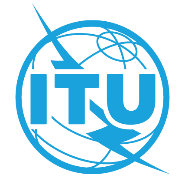 ПРЕДИСЛОВИЕМеждународный союз электросвязи (МСЭ) является специализированным учреждением Организации Объединенных Наций в области электросвязи и информационно-коммуникационных технологий (ИКТ). Сектор стандартизации электросвязи МСЭ (МСЭ-Т) – постоянный орган МСЭ. МСЭ-Т отвечает за изучение технических, эксплуатационных и тарифных вопросов и за выпуск Рекомендаций по ним с целью стандартизации электросвязи на всемирной основе.На Всемирной ассамблее по стандартизации электросвязи (ВАСЭ), которая проводится каждые четыре года, определяются темы для изучения исследовательскими комиссиями МСЭ-Т, которые, в свою очередь, вырабатывают Рекомендации по этим темам. Утверждение рекомендаций МСЭ-Т осуществляется в соответствии с процедурой, изложенной в Резолюции 1 ВАСЭ.В некоторых областях информационных технологий, которые входят в компетенцию МСЭ-Т, необходимые стандарты разрабатываются на основе сотрудничества с ИСО и МЭК.  ITU  2022Все права сохранены. Ни одна из частей данной публикации не может быть воспроизведена с помощью каких бы то ни было средств без предварительного письменного разрешения МСЭ.РЕЗОЛЮЦИЯ 98 (Пересм. Женева, 2022 г.)Совершенствование стандартизации интернета вещей и "умных" городов и сообществ в интересах глобального развития(Хаммамет, 2016 г.; Женева, 2022 г.)Всемирная ассамблея по стандартизации электросвязи (Женева, 2022 г.), напоминаяa)	о Резолюции 197 (Пересм. Дубай, 2018 г.) Полномочной конференции о содействии развитию интернета вещей (IoT) и "умных" устойчивых городов и сообществ (SC&C);b)	о Резолюции 66 (Пересм. Шарм-эль-Шейх, 2019 г.) Ассамблеи радиосвязи об исследованиях, касающихся беспроводных систем и приложений для развития IoT;c)	о Резолюции 85 (Пересм. Буэнос-Айрес, 2017 г.) Всемирной конференции по развитию электросвязи об оказании поддержки IoT и SC&C в интересах глобального развития;d)	об инициативе "Глобальный пульс", представленной Генеральным секретарем Организации Объединенных Наций, которая направлена на развитие возможностей по использованию больших данных в целях устойчивого развития и гуманитарной деятельности;e)	о задачах Сектора стандартизации электросвязи МСЭ (МСЭ-Т), поставленных в Резолюции 71 (Пересм. Дубай, 2018 г.) Полномочной конференции, и в частности о Задаче T.5, в которой МСЭ-Т поручается расширять сотрудничество с международными, региональными и национальными органами по стандартизации и содействовать ему;f)	о Рекомендации МСЭ-Т Y.4000/Y.2060 по обзору интернета вещей, в которой IoT определяется как "глобальная инфраструктура для информационного общества, которая обеспечивает возможность предоставления более сложных услуг путем соединения друг с другом (физических и виртуальных) вещей на основе существующих и развивающихся функционально совместимых информационно-коммуникационных технологий";g)	о Рекомендации МСЭ-Т Y.4702 по общим требованиям и возможностям управления устройствами в интернете вещей, где устанавливаются общие требования и возможности управления устройствами в IoT для различных сценариев применения,учитывая,a)	что, как ожидается, развитие технологий IoT сделает возможным подключение к сети миллиардов устройств и это затронет практически все аспекты повседневной жизни;b)	важность IoT в содействии достижению целей Повестки дня в области устойчивого развития на период до 2030 года, в частности, ссылаясь на Цель 11 в области устойчивого развития (ЦУР 11) (Обеспечение открытости, безопасности, жизнестойкости и экологической устойчивости городов и населенных пунктов);c)	что различные секторы экономики, такие как энергетика, транспорт, здравоохранение и сельское хозяйство, сотрудничают между собой для развития межвертикальных приложений и услуг IoT и SC&C;d)	что IoT и SC&C могут стать ключевыми факторами, содействующими созданию информационного общества, и предоставляют возможность преобразования городской инфраструктуры, используя для этого, наряду с прочим, преимущества эффективности "умных" зданий и транспортных систем, а также "умного" водопользования, в тесной взаимосвязи с услугами, предоставляемыми в интересах пользователей;e)	что SC&C могут использовать IoT для обнаружения региональных и/или глобальных кризисов, таких как стихийные бедствия и эпидемии/пандемии, и реагирования на них;f)	что научно-исследовательские работы в области IoT могут содействовать ускорению глобального развития, совершенствованию предоставления базовых услуг, а также программ мониторинга и оценки в различных секторах;g)	что IoT затрагивает различные заинтересованные стороны и сферы, что может потребовать координации и сотрудничества;h)	что IoT превратился в множество различных приложений с разными целями и требованиями, в результате чего необходимо работать в координации с другими международными органами по стандартизации и другими соответствующими организациями в целях более эффективной интеграции структур стандартизации;i)	что технические стандарты, а также партнерства государственного и частного секторов должны сократить время и стоимость внедрения IoT, обеспечивая преимущества достигаемой за счет масштабов экономии;j)	что МСЭ-Т должен играть ведущую роль в разработке стандартов, относящихся к IoT и SC&C;k)	что совместная оценка и стандартизация функциональной совместимости форматов данных IoT и SC&C имеют большое значение;l)	что IoT и SC&C могут оказывать влияние на большое число областей, что может потребовать дельнейшего сотрудничества по соответствующим аспектам между заинтересованными национальными, региональными и международными структурами для максимального использования преимуществ IoT;m)	что в средах IoT и SC&C подключенные устройства и приложения представляют собой разнообразные экосистемы;n)	что аспекты безопасности являются важнейшим элементом развития надежной и безопасной экосистемы IoT,признавая,a)	что на отраслевых форумах, в рамках проектов организаций по разработке стандартов (ОРС) и партнерств разрабатываются технические спецификации для IoT;b)	роль Сектора радиосвязи МСЭ (МСЭ-R) в проведении исследований по техническим и эксплуатационным аспектам радиосетей и систем для IoT;c)	роль Сектора развития электросвязи МСЭ (МСЭ-D) в стимулировании развития электросвязи/информационно-коммуникационных технологий (ИКТ) на глобальном уровне и, в частности, соответствующую работу, проводимую исследовательскими комиссиями МСЭ-D;d)	что задача Группы по совместной координационной деятельности в области интернета вещей и "умных" городов и сообществ (JCA-IoT и SC&C), действующей под руководством 20-й Исследовательской комиссии МСЭ-Т, заключается в координации работы по IoT и SC&C в рамках МСЭ, а также в налаживании сотрудничества с внешними органами, работающими в области IoT и SC&C;e)	что достигнут значительный прогресс в деятельности по развитию сотрудничества между МСЭ-Т и другими организациями, в том числе благодаря активному участию в деятельности различных комитетов и рабочих групп Объединенного технического комитета 1 Международной организации по стандартизации и Международной электротехнической комиссии (ОТК 1 ИСО/МЭК) и Европейского института стандартизации электросвязи (ЕТСИ), а также было налажено сотрудничество с такими форумами, как oneM2M, Альянс для инноваций в Интернете вещей, Альянс LoRa и сотрудничество по стандартам связи для интеллектуальных транспортных систем (ИТС);f)	что 20-я Исследовательская комиссия несет ответственность за проведение исследований и стандартизацию применительно к IoT и его приложениям, включая SC&C;g)	что 20-я Исследовательская комиссия МСЭ-Т служит также платформой, где члены МСЭ-Т, в том числе Государства-Члены, Члены Сектора, Ассоциированные члены и Академические организации, могут собираться вместе и оказывать влияние на выработку проектов международных стандартов для IoT и на их внедрение;h)	что "Объединение усилий в целях построения "умных" устойчивых городов" (U4SSC) является инициативой Организации Объединенных Наций, координируемой МСЭ, Европейской экономической комиссией Организации Объединенных Наций (ЕЭК ООН) и Программой Организации Объединенных Наций по населенным пунктам (ООН-Хабитат) для достижения ЦУР 11;i)	что инициатива U4SSC оказывает городам поддержку в использовании всего потенциала ИКТ в области устойчивого развития,решает поручить 20-й Исследовательской комиссии Сектора стандартизации электросвязи МСЭ1	разрабатывать Рекомендации МСЭ-Т, имеющие целью внедрение IoT и реализацию SC&C, в том числе по вопросам, связанным с возникающими технологиями и вертикальными отраслями;2	продолжать в рамках своего мандата работу, уделяя особое внимание разработке дорожной карты и согласованных и скоординированных стандартов международной электросвязи для развития IoT, учитывая потребности каждого региона и Государств-Членов, а также широкий диапазон сценариев использования и приложений, как и необходимость придания IoT открытого и гибкого характера, и содействуя формированию конкурентной среды;3	сотрудничать с разрабатывающими относящиеся к IoT стандарты организациями и другими заинтересованными сторонами, такими как отраслевые форумы и ассоциации, консорциумы и ОРС, а также с другими соответствующими исследовательскими комиссиями МСЭ-Т, учитывая работу по связанным темам;4	собирать, анализировать, оценивать и распространять варианты использования IoT применительно к функциональной совместимости и стандартизации для обмена данными и информацией,поручает Директору Бюро стандартизации электросвязи1	оказывать необходимую помощь для использования всех возможностей в рамках распределенного бюджета, с тем чтобы способствовать качественному и своевременному ведению работы по стандартизации и осуществлять контакты с организациями отраслей электросвязи и ИКТ для содействия их участию в деятельности МСЭ-Т по стандартизации IoT и SC&C;2	осуществлять в сотрудничестве с Государствами-Членами и городами пилотные проекты в городах, связанные с деятельностью по оценке ключевых показателей деятельности (KPI) SC&C, с целью содействия развертыванию и внедрению стандартов IoT и SC&C во всем мире;3	продолжить поддержку инициативы U4SSC и знакомить 20-ю Исследовательскую комиссию и другие заинтересованные исследовательские комиссии с результатами ее осуществления;4	содействовать реализации KPI U4SSC и поощрять этот процесс как стандарт самооценки "умных" устойчивых городов в сотрудничестве с Государствами-Членами;5	продолжать содействовать сотрудничеству с другими международными ОРС, отраслевыми форумами, другими соответствующими организациями, глобальными проектами и инициативами, с тем чтобы увеличить количество разрабатываемых стандартов и отчетов в области международной электросвязи, которые способствуют функциональной совместимости услуг IoT,поручает Директору Бюро стандартизации электросвязи в сотрудничестве с Директорами Бюро развития электросвязи и Бюро радиосвязи1	составлять отчеты, учитывая, в частности, потребности развивающихся стран1, связанные с исследованиями IoT и его приложений, сенсорных сетей, услуг и инфраструктуры, принимая во внимание результаты работы, проводимой в МСЭ-R и МСЭ-D, для обеспечения координации усилий;2	оказывать Государствам-Членам поддержку в реализации KPI U4SSC для "умных" устойчивых городов;3	стимулировать совместную работу Секторов МСЭ для обсуждения различных аспектов, связанных с развитием экосистемы IoT и решений для SC&C, в контексте достижения ЦУР и в рамках Всемирной встречи на высшем уровне по вопросам информационного общества;4	продолжать распространение публикаций МСЭ по IoT и SC&C, а также проведение форумов, семинаров и семинаров-практикумов по этой теме с учетом, в частности, потребностей развивающихся стран;5	оказывать поддержку Государствам-Членам, в особенности развивающимся странам, в организации форумов, семинаров и семинаров-практикумов по IoT и SC&C для содействия инновациям, развитию и росту технологий и решений IoT;6	представить на следующей Всемирной ассамблее по стандартизации электросвязи отчет о проделанной работе по организации форумов, семинаров и семинаров-практикумов, проводимых с целью развития потенциала развивающихся стран;7	оказывать помощь развивающимся странам в выполнении Рекомендаций, технических отчетов и руководящих указаний, связанных с IoT и SC&C,предлагает членам Сектора стандартизации электросвязи МСЭ1	представлять вклады и продолжать активно участвовать в работе 20-й Исследовательской комиссии и в исследованиях по IoT и SC&C, которые проводятся МСЭ-Т;2	разрабатывать генеральные планы и осуществлять обмен сценариями использования и передовым опытом, с тем чтобы содействовать развитию экосистемы IoT и SC&C, а также способствовать социальному развитию и экономическому росту с целью достижения ЦУР;3	сотрудничать и обмениваться опытом и знаниями, относящимися к этой теме;4	поддерживать и проводить форумы, семинары и семинары-практикумы по интернету вещей для содействия инновациям, развитию и росту технологий и решений в области IoT;5	принимать все необходимые меры для содействия росту IoT применительно к таким областям, как создание стандартов. 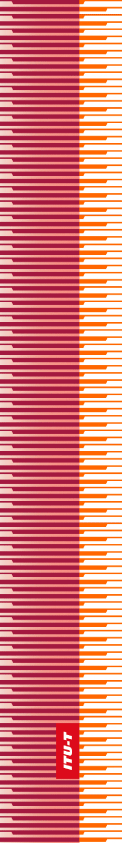 Международный союз электросвязиМеждународный союз электросвязиМеждународный союз электросвязиМСЭ-ТСЕКТОР СТАНДАРТИЗАЦИИ
ЭЛЕКТРОСВЯЗИ МСЭСЕКТОР СТАНДАРТИЗАЦИИ
ЭЛЕКТРОСВЯЗИ МСЭВСЕМИРНАЯ АССАМБЛЕЯ ПО СТАНДАРТИЗАЦИИ ЭЛЕКТРОСВЯЗИ 
Женева, 1–9 марта 2022 годаВСЕМИРНАЯ АССАМБЛЕЯ ПО СТАНДАРТИЗАЦИИ ЭЛЕКТРОСВЯЗИ 
Женева, 1–9 марта 2022 годаВСЕМИРНАЯ АССАМБЛЕЯ ПО СТАНДАРТИЗАЦИИ ЭЛЕКТРОСВЯЗИ 
Женева, 1–9 марта 2022 годаВСЕМИРНАЯ АССАМБЛЕЯ ПО СТАНДАРТИЗАЦИИ ЭЛЕКТРОСВЯЗИ 
Женева, 1–9 марта 2022 годаРезолюция 98 – Совершенствование стандартизации интернета вещей и "умных" городов и сообществ в интересах глобального развитияРезолюция 98 – Совершенствование стандартизации интернета вещей и "умных" городов и сообществ в интересах глобального развитияРезолюция 98 – Совершенствование стандартизации интернета вещей и "умных" городов и сообществ в интересах глобального развитияРезолюция 98 – Совершенствование стандартизации интернета вещей и "умных" городов и сообществ в интересах глобального развития